TÍTULO DO ARTIGO: subtítulo se houver (português)TÍTULO DO ARTIGO: subtítulo se houver (inglês)Não preencha a seção a seguir, pois a autoria deve ser indicada apenas nos metadados. A autoria será incluída posteriormente pela Comissão Científica.Nome Sobrenome do(a) autor(a) 1 – Instituição (SIGLA) – ORCIDNome Sobrenome do(a) autor(a) 2 – Instituição (SIGLA) – ORCIDNome Sobrenome do(a) autor(a) 3 – Instituição (SIGLA) – ORCIDNome Sobrenome do(a) autor(a) 4 – Instituição (SIGLA) – ORCIDNome Sobrenome do(a) autor(a) 5 – Instituição (SIGLA) – ORCIDNome Sobrenome do(a) autor(a) 6 – Instituição (SIGLA) – ORCIDRESUMO O resumo deve ter até 100 palavras sendo que deve conter o tema, objetivo, método, resultados principais e considerações finais do estudo realizado. Formatação: Times New Roman, tamanho 10, espaço simples, justificado Palavras-chave: Devem ser indicadas no mínimo 3 e no máximo 5 palavras-chave, separadas entre si por ponto. ABSTRACT O abstract deve ser uma tradução para o inglês do resumo deve ter até 100 palavras sendo que deve conter o tema, objetivo, método, resultados principais e considerações finais do estudo realizado. Formatação: Times New Roman, tamanho 10, espaço simples, justificado. Keyword: Devem ser indicadas no mínimo 3 e no máximo 5 palavras-chave, separadas entre si por ponto.INTRODUÇÃONeste tópico deve-se expor o tema, problema, objetivo geral e justificativa do trabalho proposto. Pode quebrar em tópicos (1.1 Problema) ou optar por texto corrido.Além disso, deve-se descrever os tópicos que compõem o referencial teórico conforme a norma ABNT NBR 10520:2023 (Autor, ano). Pode ter subtópicos. Deve-se discorrer sobre o estado da arte relacionado ao assunto. Destacar os instrumentos lógico-conceituais nos quais vocês se apoiam para conduzir seu raciocínio (articular conceitos e autores). Organização do trabalhoO trabalho deve conter no mínimo 5 e no máximo 8 páginas conforme a formatação apresentada neste template/modelo, considerando as informações pré-textuais (título, resumos, palavras-chave) e pós-textuais (referências). Este template já está configurado exatamente com a formatação que deve ser utilizada para a submissão de trabalhos para o evento.Configurações da página: tamanho A4; margens superior e inferior: 2,5 cm; margens direita e esquerda: 3 cm; numeração da página no canto inferior direito e em tamanho 10.Configurações gerais do texto: Todo o trabalho deve estar redigido na fonte Times New Roman, tamanho 12, espaçamento 1,5 cm, estilo justificado e com deslocamento especial de 1,25 cm na primeira linha de cada parágrafo. Se o seu editor de texto não dispor desta fonte, utilize uma fonte similar. Todo o texto deve estar na cor preta (exceto os endereços online/links). Figuras, tabelas etc. podem ser coloridas. [Estilo “Texto”]Formato do título: Times New Roman 12, em negrito, centralizado, espaçamento simples entre as linhas. [Estilo “Título”]Formato do título em inglês: Times New Roman 12, em itálico, centralizado, espaçamento simples entre as linhas. [Estilo “Title in English”]Atenção! A autoria não deve constar no arquivo, devendo ser indicada apenas nos metadados durante a submissão. Antes do envio do trabalho para avaliação, a Comissão Científica verificará os arquivos visando a assegurar uma avaliação dupla-cega dos trabalhos, seu trabalho pode ser sumariamente rejeitado por isso. Atenção!Formato do resumo, abstract, palavras-chave e keywords: Times New Roman 10, justificado, espaçamento simples. [Estilo “Resumo e palavras-chave”]Títulos das seções primárias (Introdução, Metodologia, Resultados, Discussão e Considerações Finais): Times New Roman 12, em negrito, com todas as letras em maiúsculas, com numeração progressiva, alinhamento à esquerda. [Estilo “TÍTULO 1”]Títulos das seções secundárias (subtítulos): Times New Roman 12, em negrito, com numeração progressiva, alinhamento à esquerda, espaçamento entre linhas simples. [Estilo “Título 2”]Palavras ou expressões em línguas estrangeiras devem estar em itálico. Nomes próprios de instituições, produtos, sites etc. (tais como livros, filmes, redes sociais, softwares etc.) não precisam estar em itálico.As notas explicativas devem ser incluídas como notas de rodapé nas páginas em que são indicadas.Endereços online (links), indicados no texto ou nas referências, devem estar ativos, prontos para serem clicados, por exemplo: https://nersi.eci.ufmg.br/ .Siglas e acrônimos devem ser utilizadas de forma padronizada. Quando mencionadas pela primeira vez no texto, deve-se escrever primeiramente a forma por extenso, seguida da sigla entre parênteses, por exemplo: Universidade Federal de Minas Gerais (UFMG).Citações: as citações diretas e indiretas devem ser realizadas conforme a ABNT NBR 10520:2023 utilizando-se o sistema autor data.Para citações diretas longas (aquelas com mais de três linhas de extensão) utilize: Times New Roman, tamanho 10, espaçamento simples entre linhas, recuo de 4 cm da margem esquerda. [Estilo “Citação”]Referências: as referências dos documentos citados devem estar listadas ao final do trabalho na seção “Referências”, organizadas em ordem alfabética e elaboradas conforme a ABNT NBR 6023:2018. Devem estar formatadas com: Times New Roman, tamanho 12, alinhamento à esquerda, espaçamento simples entre as linhas. [Estilo “Referências”]Figuras, gráficos etc.: devem estar centralizados, respeitando o espaço destinado ao texto, ou seja, devem respeitar as margens. Acima, deve ser incluída a denominação apropriada (Figura, Gráfico, Mapa etc.), numeração sequencial, hífen e título conciso, por exemplo Figura 1 – Site Nersi UFMG, fonte Times New Roman, tamanho 10. Abaixo, deve ser incluída a fonte e a descrição, Times New Roman 10, espaçamento simples [Estilos “Figura – Título” e “Figura – Fonte e descrição”]. Pedimos que utilizem figuras de forma estrita e necessária. Figura X – Título da figura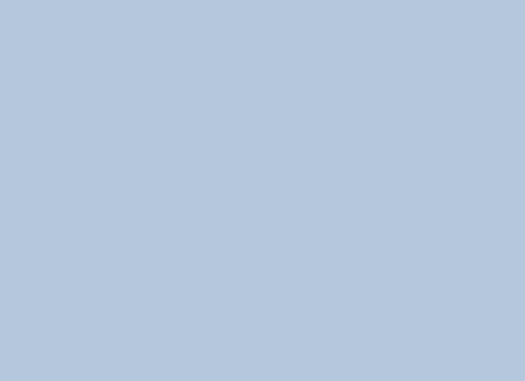 Fonte: Elaborada pelas autoras (2024).Quadro X – Título do quadroFonte: Elaborada pelas autoras (2024).Para quadros, utilize as mesmas orientações utilizadas para figuras. Para tabelas, utilize a formatação indicada pelo Instituto Brasileiro de Geografia e Estatística (IBGE).Organização do textoA organização do texto e a nomeação das seções primárias e secundárias é livre, sendo definidas a critério dos(as) autores(as). No entanto, considerando que coerência, clareza e objetividade na organização do texto são quesitos para a avaliação dos trabalhos, sugere-se, no mínimo, a presença das seguintes seções:introdução, resumindo o contexto, e descrevendo objetivos, justificativa e referencial teórico do trabalho;metodologia, procedimentos metodológicos, ou materiais e métodos, indicando técnicas, ferramentas, dentre outros elementos utilizados;resultados e discussões, com apresentação dos dados obtidos, dos relatos das atividades etc. Devem estar acompanhados de análises, comentários dos autores ou da literatura;conclusões ou considerações finais, com comentários finais sobre os dados, atividades, limitações, dificuldades etc. Sugere-se indicações de possíveis encaminhamentos (estudos futuros, recomendações de ações etc.);referências, listando, conforme a ABNT NBR 6023:2018, todos os documentos citados no decorrer do texto.METODOLOGIAProcedimentos metodológicos, ou materiais e métodos, indicando técnicas, ferramentas etc. utilizadas. RESULTADOS E DISCUSSÃOApresentar os resultados parciais/iniciais e a discussão com a literatura.CONSIDERAÇÕES FINAISApresentar os apontamentos finais e possibilidades de novas pesquisas.REFERÊNCIASOrdenar alfabeticamente todas as autorias citadas ao longo do documento de acordo com a NBR6023:2018. As referências devem estar em fonte Times New Roman, tamanho 12, alinhadas à esquerda e com espaço simples (ABNT, 2018b). As referências não devem ser numeradas.As referências são compostas, sumariamente, pelos seguintes elementos: autor, título, edição, local, editora e data de publicação.EXEMPLOS:ANDRADE, M. M. Introdução à Metodologia do Trabalho Científico. 9. ed. São Paulo: Atlas, 2009. ASSOCIAÇÃO BRASILEIRA DE NORMAS TÉCNICAS [ABNT]. Norma brasileira 6022: informação e documentação, artigo em publicação periódica técnica e/ou científica, apresentação. Rio de Janeiro: ABNT, 2018a.ASSOCIAÇÃO BRASILEIRA DE NORMAS TÉCNICAS [ABNT]. Norma brasileira 6023: informação e documentação, referências, elaboração. Rio de Janeiro: ABNT, 2018b.ASSOCIAÇÃO BRASILEIRA DE NORMAS TÉCNICAS [ABNT]. Norma brasileira 10520: informação e documentação, citações em documentos, apresentação. Rio de Janeiro: ABNT, 2023.AZEVEDO, L. A.; SHIROMA, E. O.; COAN, M. As políticas públicas para a educação profissional e tecnológica: sucessivas reformas para atender a quem. B. Téc. Senac: a R. Educ. Prof., Rio de Janeiro, v. 38, n. 2, p. 27-40, 2012. Disponível em: https://www.bts.senac.br/bts/article/view/164. Acesso em: 02 abr. 2024.BRASIL. Lei nº 9.394, de 20 de dezembro de 1996. Estabelece as diretrizes e bases da educação nacional. Brasília (DF): Governo Federal, 1996. Disponível em: http://www.planalto.gov.br/ccivil_03/leis/l9394.htm. Acesso em: 02 abr. 2024.CARVALHO, M. L. M.; BATISTA, S. S. S. Cem anos de educação profissional e tecnológica pública no estado de São Paulo: entre a celebração e a avaliação. In: ALMEIDA, I. B.; BATISTA, S. S. S. (org.). Educação Tecnológica: reflexões, teorias e práticas. Jundiaí: Paco Editorial, 2012.CAREGNATO, E. C. Caráter Público e Identidade acadêmica na educação superior: uma análise da diversificação institucional por meio do estudo de centros universitários. 2004. 297f. Tese (Doutorado em Educação) – Universidade Federal do Rio Grande do Sul, Porto Alegre, 2004. Disponível em: https://lume.ufrgs.br/handle/10183/4799. Acesso em: 02 abr. 2024.FUNDAÇÃO GETULIO VARGAS. Escola de Administração de Empresas de São Paulo. Manual de orientação para crescimento da receita própria municipal. São Paulo: FGV, 2000. Disponível em: http://www.fgvsp.br/academico/estudos/gvconsult/Manual.doc. Acesso em: 02 abr. 2024.SAMPIERI, R. H.; COLLADO, C. F.; LUCIO, M. P. B. Metodologia de pesquisa. 5. ed. Porto Alegre: Penso, 2013.NOTASConflito de interesse:Informa se há conflitos de interesse financeiros ou de outra natureza por parte dos autores.Contribuição dos autores (CRediT): Indicar as contribuições substanciais aplicáveis às autorias conforme a taxonomia CRediT (https://credit.niso.org/): (a) Conceituação; (b) Curadoria de dados; (c) Análise formal; (d) Obtenção de financiamento; (e) Investigação; (f)Metodologia; (g); Administração do projeto; (h) Recursos; (i) Software; (j) Supervisão; (k) Validação; (m) Visualização; (n) Primeira redação; (o) Revisão e edição.Informar se a publicação é oriunda de uma dissertação ou tese  (se for o caso):Exemplo: Este trabalho é oriundo da dissertação/tese defendida em 2024. Aprovação Ética (se houver): Enviar em anexo cópia de aprovação do Parecer do Comitê de Ética em Pesquisa (caso se aplique): como base a Resolução nº 510, de 7 de abril de 2016, para as pesquisam que realizam recrutamento de participantes e coleta de dados envolvendo seres humanos em pesquisas.Agradecimentos (optativo):Mencionar as pessoas e instituições que contribuíram para que você pudesse executar a pesquisa, seja intelectualmente ou financeiramente.Coluna 1Coluna 2Coluna 3Coluna 4TextoTextoTextoTextoTextoTextoTextoTextoTextoTextoTextoTexto